广州商学院考点考场分布示意图及考场对照表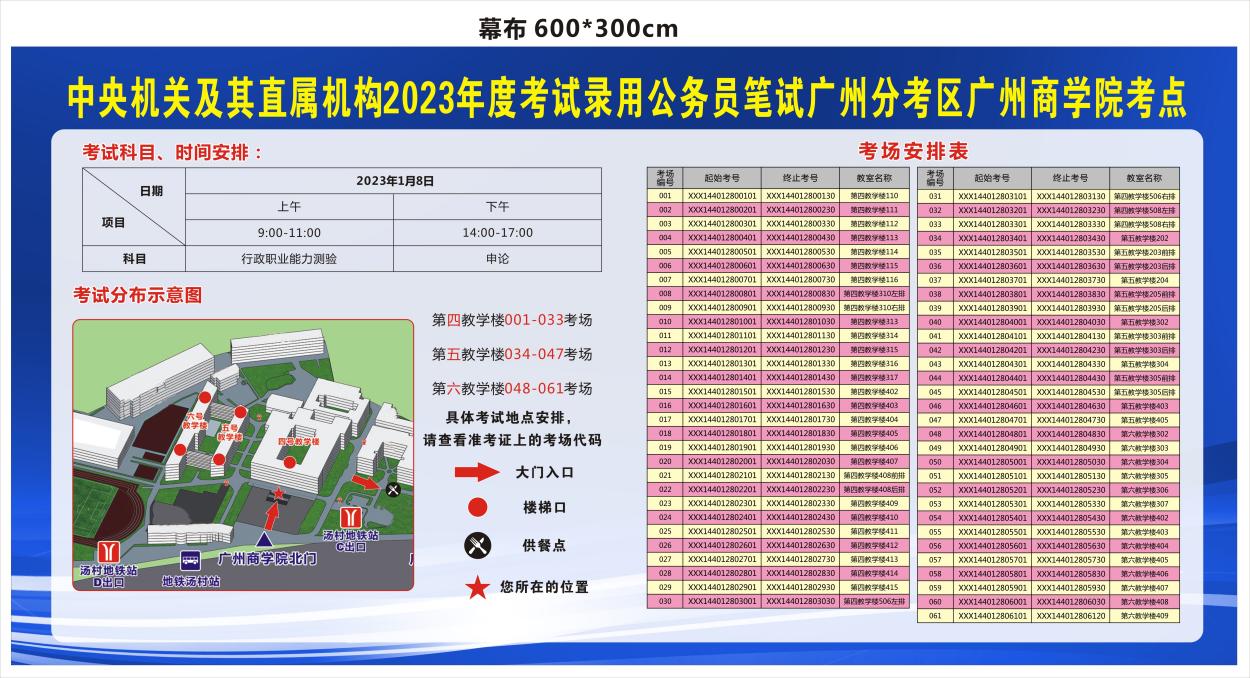 